§5002.  Policy1.  Services.  It is the policy of the State to provide education, training and habilitative services to persons with intellectual disabilities or autism who need those services, except that nothing in this chapter may replace or limit the right of any person with an intellectual disability or autism to treatment by spiritual means alone, through prayer, if that treatment is requested by the person or by the person's next of kin or guardian.[PL 2011, c. 542, Pt. A, §82 (AMD).]2.  Setting.  It is the policy of the State that the setting for the services described in subsection 1 must, consistent with adequate care and treatment:A.  Impose the fewest possible restrictions on the liberty of persons with intellectual disabilities or autism; and  [PL 2011, c. 542, Pt. A, §82 (AMD).]B.  Be as close as possible to the patterns and norms of the mainstream of society.  [PL 1983, c. 459, §7 (NEW).][PL 2011, c. 542, Pt. A, §82 (AMD).]SECTION HISTORYPL 1983, c. 459, §7 (NEW). PL 2011, c. 542, Pt. A, §82 (AMD). The State of Maine claims a copyright in its codified statutes. If you intend to republish this material, we require that you include the following disclaimer in your publication:All copyrights and other rights to statutory text are reserved by the State of Maine. The text included in this publication reflects changes made through the First Regular and First Special Session of the 131st Maine Legislature and is current through November 1. 2023
                    . The text is subject to change without notice. It is a version that has not been officially certified by the Secretary of State. Refer to the Maine Revised Statutes Annotated and supplements for certified text.
                The Office of the Revisor of Statutes also requests that you send us one copy of any statutory publication you may produce. Our goal is not to restrict publishing activity, but to keep track of who is publishing what, to identify any needless duplication and to preserve the State's copyright rights.PLEASE NOTE: The Revisor's Office cannot perform research for or provide legal advice or interpretation of Maine law to the public. If you need legal assistance, please contact a qualified attorney.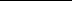 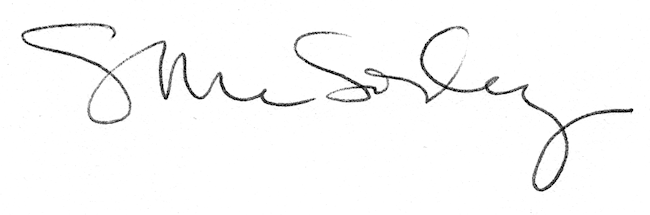 